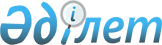 Отдельные вопросы Министерства внутренних дел Республики КазахстанПостановление Правительства Республики Казахстан от 22 мая 2002 года N 554



          Правительство Республики Казахстан постановляет:




          1. Ликвидировать государственное учреждение Департамент тыла при 
Министерстве внутренних дел Республики Казахстан.




          2. Признать утратившим силу постановление Правительства Республики 
Казахстан от 31 июля 1997 года N 1191  
 P971191_ 
  "Об утверждении Положения о 
Департаменте тыла при Министерстве внутренних дел Республики Казахстан"
(САПП Республики Казахстан, 1997 г., N 34, ст. 320).




          3. Министерству внутренних дел Республики Казахстан в установленном 
законодательством порядке принять иные меры, вытекающие из настоящего 
постановления.




          4. Настоящее постановление вступает в силу со дня подписания.





     Премьер-Министр
  Республики Казахстан     

(Специалисты: Склярова И.В.,
              Умбетова А.М.)     


					© 2012. РГП на ПХВ «Институт законодательства и правовой информации Республики Казахстан» Министерства юстиции Республики Казахстан
				